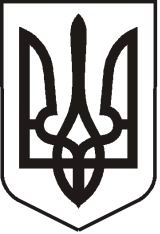                                                         УКРАЇНАЛУГАНСЬКА  ОБЛАСТЬПОПАСНЯНСЬКИЙ  РАЙОН
ПОПАСНЯНСЬКА  МІСЬКА  РАДА ШОСТОГО   СКЛИКАННЯ СОРОК П'ЯТА СЕСІЯРIШЕННЯ 26 вересня 2013 р.                           м. Попасна	                                     № 45/30Про звільнення заступника міського голови Козакова О.А.         Розглянувши особисту заяву заступника міського голови Козакова О.А., керуючись п.1 ст.36 КЗпП України,  ст.25 Закону України «Про місцеве самоврядування в Україні», Попаснянська міська рада  ВИРІШИЛА:Вважати звільненим Козакова Олександра Анатолійовича з посади заступника міського голови  за   угодою сторін  24 вересня 2013 року.               Секретар ради                                                            Т.Є.Лисиченко